Ола – сестра ХатыниЦель: углубление знаний учащихся об историческом прошлом белорусского народа, формирование представлений о геноциде белорусского народа в годы Великой Отечественной войны посредством знакомства с трагическими событиями в д. ОлаОборудование: картинки д. Хатыни, картинки д. Олы, рисунки детей про ВОВ, выставка книг ВОВ, ноутбук, колокола для рисования, цветные карандаши, карта сожженных деревень РБХод мероприятияВводный этапКазалось, было холодно цветам,И от росы они поблёкли.Зарю, что шла по травам и кустам, Обшарили немецкие бинокли.Цветок, в росинках весь, к цветку приник,И пограничник протянул к ним руки.А немцы, кончив кофе пить, В тот миг влезали в танки, закрывали люки.Такою все дышало тишиной,Что вся земля еще спала, казалось,Кто знал, что между миром и войнойВсего каких-то пять минут осталось!Война…Сколько боли и потерь она несёт?!В нашей стране нет человека, который не знал бы о Великой Отечественной войне. Белорусский народ потерял каждого третьего соотечественника. И это не только те, кто воевал. Это и мирные жители: женщины, старики, дети… История не знает более чудовищных преступлений, чем те, которые совершили гитлеровцы. Фашисты превратили в руины десятки тысяч городов и деревень нашей страны. Они убивали и истязали людей, не щадя женщин, детей, стариков. Прошло более 80 лет с начала Великой Отечественной войны, но боль потерь и сегодня не затихает в наших сердцах. Остается мало свидетелей тех страшных событий, но не дают забыть о трагедиях и победах мемориалы, памятники, обелиски. Важно помнить тех, кто погиб во имя нашего светлого будущего.Основной этапЗадание «Слова-ассоциации»                    – Что вы представляете, когда слышите слово «война», «мир»? (Ответы детей) Прочтите вот эти слова (на доске слово МИР и ВОЙНА). Ваша задача, ребята, распределить слова в группы: те, что связаны со словом «война» и те, что относятся к слову «мир».(Слова: жизнь, радость, улыбки, счастье, добро, страх, боль, оружие, слёзы, смерть, горе, зло)        Ребята, что здесь написано? (Показываю на слово ХАТЫНЬ)        Кто напомнит, что такое Хатынь? (Ответы детей)       Много деревень во время войны спалили немцы. Одна из них это Ола. Хотите узнать, что с ней произошло? (Да)Тогда, давайте, попробуем вернуться в прошлое. Закройте ваши глазки. Представьте, что мы находимся в тихой полесской деревушке Ола, расположенной среди лесов и болот, на берегу такой же тихой речушки Ола. Представили? Сейчас весна. Цветут сады. Поют птицы. В созидательном труде люди проводят день за днем. Такие же дети как вы радуются солнцу, голубому небу.Все верят в завтрашний день. Строят планы. Никто не думает о войне. Все хотят мира.Но неожиданно 22 июня 1941 года начинается самая страшная в нашей истории война. Деревня Ола замерла. Она расположена в почти непроходимой местности, поэтому, прячась от смерти, в деревню приходят люди из соседних населенных пунктов. Они верят, война ненадолго…14 января 1944 года в 6 часов утра деревню со всех сторон окружил немецкий карательный отряд. Людей сгоняли в большой сарай. С собой просили взять только паспорт. Мирные жители были уверены, что всех куда-то вывезут из деревни. Никто не ждал самого страшного – смерти… Всего 2 недели не дождались 1758 человек долгожданного освобождения. Каратели поджигали дома, сараи, в которых находились старики, женщины и дети. Те, кто пытался бежать – падали, скошенные автоматными очередями. Детей и взрослых, спрятавшихся в землянках и ямах, находили собаки, гитлеровцы их загоняли в дома, сараи, обливали горючей жидкостью и поджигали. Страх и ужас охватил жителей Олы. Они погибали от огня и взрывов гранат, которые забрасывались в окна и двери…В тот день погибли 1758 человек. Из них 100 мужчин, 508 женщин, 200 стариков и 950 детей… Деревня была уничтожена.21 июня 2020 года на месте сожженной деревни был открыт мемориальный комплекс «Ола» - место памяти и скорби. Давайте сейчас посмотрим, что представляет собой «Мемориальный комплекс ОЛА» .Виртуальная экскурсия «Мемориальный комплекс ОЛА». https://www.youtube.com/watch?v=GrXQwShgyl0(После просмотра виртуальной экскурсии учитель показывает учащимся карту сожженных деревень на территории Беларуси.) Ребята, если посмотреть на карту, то увидим, что практически вся наша республика отмечена красными, желтыми «метками». Каждая отмеченная на карте деревня была сожжена полностью либо частично.– Как вы думаете, почему Ола – сестра Хатыни? (Ответы детей) – Как Вы думаете, зачем нам, жителям XXI века, помнить о сожжённой Оле и ее жителях? (Ответы детей)Знаете, ребята, в Республике Беларусь есть добрая традиция: в начале года отмечают заслуги тех, кто внес значительный вклад в сохранение исторической памяти и восстановление исторической справедливости ради нынешнего и будущих поколений. Белорусский журналист и литератор Изяслав Котляров, гомельские архитекторы Сергей Первицкий и Виктор Бельтюков – одни из тех, кто был отмечен специальной премией «За духовное возрождение». Благодаря им в Светлогорском районе появилось памятное место, не позволяющее забыть потери нашего народа в период Великой Отечественной войны 1941-1945 гг. и цену, которую он заплатил за наше с вами будущее, – мемориальный комплекс «Ола». Ни на одной самой подробной географической карте вы не найдете сегодня этой белорусской деревни. Она была уничтожена фашистами. По материалам Генеральной прокуратуры, 270 белорусских деревень повторили судьбу Хатыни…Заключительный этапОла – это 12 Хатыней! Мы, сегодняшнее поколение, входим в новую эпоху, где не будет живых очевидцев событий Великой Отечественной войны 1941-1945 гг. Единственными свидетелями останутся вот такие памятные места – места гибели воинов и мирных жителей. Это история нашей Родины, которую мы не имеем морального права забыть, а должны помнить и знать, для того чтобы передать нашим детям, внукам и правнукам.                        - Какой наказ дают нам павшие? Как мы можем его исполнить?Задание «Колокола Олы» Ребята, на ваших столах лежат колокола. Возьмите их и раскрасьте, в память о погибших жителях Олы. А потом мы прикрепим их на карту сожжённых деревень. (Дети раскрашивают колокола). первый колокол прикреплю я.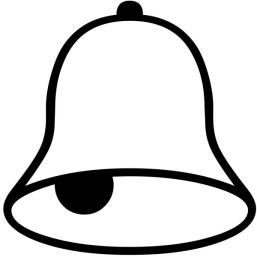 Демонстрация видеоролика, посвященного мемориальному комплексу «Ола». (https://patriot.rcek.by/lectionzal/memorialnyj-kompleks-ola/. Минута молчания